ДРУЖКІВСЬКА МІСЬКА РАДАПРОТОКОЛ                                      пленарного  засідання  четвертої  сесії міської ради VІII скликання № 4Актова зала міської ради                                                                  11 січня   2021 рокуВсього депутатів – 35Присутніх  - 34 депутатиВідсутні – 1		          У роботі   пленарного  засідання  четвертої сесії   міської ради приймають участь: заступники міського голови,старости, представники засобів масової інформації.                                Пленарне  засідання четвертої  сесії VІII скликання відкриває та проводить міський голова Григоренко В.Б.      Звучить Гімн України.Для організаційної роботи сесії обирається секретаріат у наступному складі:                                                                                                                                                                                                                                                                                                                                                                                                                                                                                                                                                                                                     Нещотний С.Ф., Куплевацька О.М., Ловчиков В.Б.Підсумки голосування: за – 32, проти - 0, утрималися – 0, не голосували: 1.Рішення прийнято.Затвердження  порядку  денного . Підсумки голосування:  за – 18, проти - 0, утрималися – 4, не голосували: 12.Рішення прийнято.Затвердження  регламенту  роботи    пленарного  засідання  четвертої   сесії VІII скликання: доповідачам з основних  питань – до 10 хвилин, для відповідей на питання до доповідачів – до 5 хвилин,  виступаючим - до 3 хвилин.  Засідання сесії провести протягом 1  години . Підсумки голосування: за – 30, проти - 0, утрималися – 0, не голосували: 4.Рішення  прийнято.           До  протоколу додаються:   -  лист реєстрації отримання персональної електронної картки для голосування депутатами міської ради VIII скликання 11.01.2021;    -  підсумки відкритого поіменного голосування на  пленарному засіданні  четвертої  сесії  Дружківської міської ради VIII скликання. Міський    голова                                                                 В.Б.ГРИГОРЕНКОПОРЯДОК ДЕННИЙ:     ПОРЯДОК ДЕННИЙ:     ПОРЯДОК ДЕННИЙ:     1.Про повторний розгляд рішення Дружківської міської ради  від 23.12.2020 №8/2-8  «Про затвердження  Регламенту Дружківської  міської ради VIIІ скликання», Доповідає   міський голова Григоренко В.Б.Про повторний розгляд рішення Дружківської міської ради  від 23.12.2020 №8/2-8  «Про затвердження  Регламенту Дружківської  міської ради VIIІ скликання», Доповідає   міський голова Григоренко В.Б.2.Про повторний розгляд рішення Дружківської міської ради  від 23.12.2020 №8/2-9 «Про затвердження Положення про постійні комісії Дружківської міської ради VIII скликання»Доповідає   міський голова Григоренко В.Б.Про повторний розгляд рішення Дружківської міської ради  від 23.12.2020 №8/2-9 «Про затвердження Положення про постійні комісії Дружківської міської ради VIII скликання»Доповідає   міський голова Григоренко В.Б.1.СЛУХАЛИ:Про повторний розгляд рішення Дружківської міської ради  від 23.12.2020 №8/2-8  «Про затвердження  Регламенту Дружківської  міської ради VIIІ скликання»,ДОПОВІДАЧ:міський голова Григоренко В.Б.З метою недопущення порушень вимог чинного законодавства мною було видано 28.12.2020 розпорядження міського голови   №РМГ /12/0.1/217/20   , яким   зупинено рішення Дружківської міської ради від 23.12.2020 №8/2-8 «Про затвердження Регламенту Дружківської міської ради VIІI скликання» та  №8/2-9 «Про затвердження Положення про постійні комісії Дружківської міської ради VIІI скликання» .Дане розпорядження   видано у зв’язку з тим , що в ході розгляду вищезазначених проєктів рішень міської ради  було допущено порушення  вимог  Регламенту  Дружківської міської ради сьомого скликання  , оскільки засідання комісії з питань земельних відносин, житлово-комунального господарства та будівництва до розгляду зазначених рішень на сесії Дружківської міської ради 23.12.2020 не проводилось, вказані  проєкти рішень  на зазначеній комісії не розглядались та не обговорювались. Крім того, доопрацьовані проєкти Регламенту Дружківської міської ради  восьмого скликання  та Положення про постійні комісії міської ради восьмого скликання   були опубліковані на офіційному веб-сайті міської ради 23.12.2020.             Враховуючи наведене при ухваленні рішень Дружківської ради від 23.12.2020 №8/2-8  «Про затвердження  Регламенту Дружківської  міської ради VIIІ скликання», та №8/2-9 «Про затвердження Положення про постійні комісії Дружківської міської ради VIII скликання» порушено  ст.19 діючого Регламенту Дружківської  міської ради   та вимог  Закону України «Про доступ до публічної інформації» .           З метою усунення  зазначених порушень  06 січня  2021 року  відбулося засідання комісії з питань земельних відносин, житлово-комунального господарства та будівництва, на якій було розглянуто  Регламент Дружківської міської ради VIІI скликання та  Положення про постійні комісії Дружківської міської ради VIІI скликання».  Відповідно до ст. 59 Закону України «Про місцеве самоврядування в Україні» «Рада зобов’язана   повторно розглянути рішення , які були зупинені  міським головою».На підставі викладеного на повторний розгляд сесії   виносяться  рішення Дружківської міської ради, які  були зупинені 28.12.2020.ВИРІШИЛИ:ПР-1Підсумки голосування: за – 0, проти - 19, утрималися – 0, не голосували: 15Рішення Дружківської міської ради  від 23.12.2020 №8/2-8  «Про затвердження  Регламенту Дружківської  міської ради VIIІ скликання» не набирає чинності у зв’язку з  непідтвердженням рішення  двома третинами депутатів  від загального  складу  міської ради.2.СЛУХАЛИ:Про повторний розгляд рішення Дружківської міської ради  від 23.12.2020 №8/2-9 «Про затвердження Положення про постійні комісії Дружківської міської ради VIII скликання»ДОПОВІДАЧ:міський голова Григоренко В.Б.ВИСТУПИЛИ:Пахомова О.В., депутат Дружківської міської радиФіалко Є.Б., депутат Дружківської  міської радиОстровський П.В., депутат Дружківської міської радиПилипенко В.В., депутат Дружківської міської радиКулик Т.О., депутат Дружківської міської ради,    голова постійної комісії  з  питань освіти, культури, спорту , молоді Меликбегян А.Н., депутат Дружківської міської ради ,голова постійної комісії  з  питань земельних відносин, житлово-комунального господарства та будівництва ВИРІШИЛИ:ПР-2Підсумки голосування: за – 0, проти - 18, утрималися – 0, не голосували: 16Рішення Дружківської міської ради  від 23.12.2020 №8/2-9 «Про затвердження Положення про постійні комісії Дружківської міської ради VIII скликання» не набирає чинності у зв’язку з  непідтвердженням рішення  двома третинами депутатів  від загального  складу  міської ради.3.СЛУХАЛИ: Різне. Звернення  депутатської  фракції «Опозиційна платформа -за життя», депутатів від депутатської групи  «Опозиційний блок»  до президента України, голови Верховної Ради України , Прем’єр-міністра України.ДОПОВІДАЧ:Григоренко В.Б., міський головаВИСТУПИЛИ:Гайдук В.В., депутат Дружківської міської радиПилипенко В.В. ,депутат Дружківської міської радиВИРІШИЛИ:Прийняти інформацію до відомаСЛУХАЛИ: Різне. Про утворення робочої групи з питань вивчення обгрунтування  тарифів   виробничої одиниці «Дружківкатепломережа» обласного комунального підприємства «Донецьктеплокомуненерго» на послуги  , які надаються мешканцям  м. Дружківка.ДОПОВІДАЧ:Пилипенко В.В. ,депутат Дружківської міської радиВИРІШИЛИ:Прийняти інформацію до відомаСЛУХАЛИ: Різне. Про можливість подальшого   збільшення  тарифів за вивіз  твердих побутових відходівДОПОВІДАЧ:Миронов Д.І., депутат Дружківської міської радиВИСТУПИЛИ:Руденко С.М. , депутат Дружківської міської ради, директор Дружківського комунального автотранспортного підприємства 052805ВИРІШИЛИ:Прийняти інформацію до відома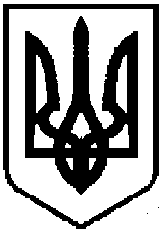 